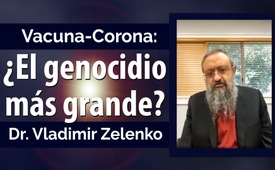 Dr. Vladimir Zelenko: Vacuna-Corona – ¿El genocidio más grande?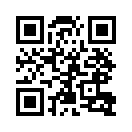 El Dr. Vladimir Zelenko, médico de renombre mundial, consiguió curar a 6.000 pacientes de Covid como médico de familia con medicamentos sin efectos secundarios. En una entrevista reciente, califica la vacunación contra el Covid de experimento humano despreciable. Expone implacablemente la corrupción subyacente hasta los círculos gubernamentales.Entrevistador: El Dr. Vladimir Zelenko es médico de familia desde hace más de 20 años. Sus pacientes lo describen como un familiar de miles de familias. Y es asesor médico del Cuerpo de Ambulancias Voluntarias de Kiryas Joel (Nueva York). El Dr. Zelenko desarrolló su ahora famoso Protocolo Zelenko, que ha salvado innumerables vidas en todo el mundo.

Bienvenido, Dr. Zelenko, gracias por estar con nosotros. Y les pido que comenten nuestro tema.

Dr. Zelenko: Muchas gracias por la invitación. ¿Puedes oírme?

Entrevistador: Sí. Alto y claro. Más que claro.

Dr. Zelenko:  Así que les contaré rápidamente mi experiencia. Mi equipo ha tratado directamente a más de 6.000 (Covid-19) pacientes. He formado a cientos de médicos que ahora forman a sus alumnos. Y como grupo acumulado, hemos tratado con éxito a millones de pacientes. El presidente Trump fue mi paciente, Rudy Giuliani fue mi paciente, el rabino Chaim Kaniewski fue mi paciente, el señor Litzman, su ministro de Sanidad en Israel, fue mi paciente el año pasado. Solo te digo las personas que se han puesto en contacto conmigo para hablar de mi tratamiento, incluido el presidente Bolsonaro de Brasil.
Mi experiencia me ha dado una perspectiva única para abordar Covid-19, que consiste básicamente en mantener a la gente fuera del hospital.
Quiero describir... En cuanto a los niños: la única razón por la que tratarías a los niños es si crees en el sacrificio de niños [ininteligible]. Si quieres pensar en los niños como [ininteligible], entonces hay una muy buena razón para darles la inyección. De lo contrario, no es necesario. Déjeme explicarle. Cada vez que se evalúa una terapia, hay que mirarla desde tres perspectivas. ¿Es seguro? ¿Funciona? ¿Y lo necesitas? Que tengas una habilidad no significa que tengas que usarla. Tiene que haber una necesidad médica para ello. Tiene que haber una necesidad.
Mira el CDC, las estadísticas de los niños menores de 18 años que están sanos. La tasa de supervivencia es del 99,998%. Tasa de supervivencia sin tratamiento. Como dijo el Dr. Yeadon, el virus de la gripe es más peligroso para los niños que el Covid-19. Y estimó que 100 niños por millón morirían por la vacunación. Creo que la cifra sería significativamente mayor. Y explicaré mis razones para ello. Así que si tienes un grupo demográfico.... ¿me oyes?

Entrevistador: Sí.

Dr. Zelenko: Si se tiene una población que no tiene riesgo de morir por una enfermedad, ¿por qué se le va a poner una inyección tóxica en desarrollo?
Veamos si esta cosa funciona. Los dos países del mundo que más han vacunado a sus ciudadanos son Israel -con una elevada tasa de vacunación del 85%- y una nación insular del océano Índico, las Seychelles, también por encima del 80%. Ambos países están experimentando un brote de la variante delta. Así que déjame hacerte una pregunta: Si la vacunación... si la vacunación se aplicó a la mayoría de su población, ¿por qué sigue habiendo un brote? Ese es el primer punto.

Número dos, ¿Por qué dar una tercera inyección de lo mismo que no funcionó las dos primeras veces?
Así que esa es la cuestión de si funciona o no. Y ahora hablemos de la seguridad. Ese es el verdadero problema. Hay tres niveles de seguridad o muerte que tendríamos que mirar. Una es aguda, otra es subaguda y [la tercera] es de larga duración. Aguda la defino desde el momento de la inyección hasta tres meses [después]. En este caso, el mayor riesgo de la inyección son los coágulos de sangre, tal como dijo el Dr. Yeadon. Además, según el Instituto Salk (Salk Institute for Biological studies) ... Por cierto, todo lo que diga, lo respaldaré con documentación, y por favor, no se fíen de mi palabra. Deberías hacer tu debida diligencia y puedo proporcionarte pruebas de todo lo que digo.

Según el Instituto Salk, cuando una persona recibe una inyección de estas "cosas", el cuerpo se convierte en una fábrica de picos, y produce trillones de picos que migran al endotelio, el revestimiento interior de los vasos sanguíneos. Y estos son básicamente pequeños picos en el interior de los vasos sanguíneos. Cuando las células sanguíneas fluyen a través de ellas, se dañan. Causan coágulos de sangre.

Cuando eso ocurre en el corazón, es un ataque al corazón. Si ocurre en el cerebro, es un derrame cerebral. Así que vemos, las causas más comunes de muerte en el corto plazo son los coágulos de sangre, y la mayoría de eso sucede dentro de los primeros tres, cuatro días - el 40% sucede dentro de los primeros tres días de la inyección de este tóxico en el desarrollo. El otro problema es que provoca miocarditis o inflamación en los corazones de los niños -perdón- adultos jóvenes, en los corazones de los adultos jóvenes.
Y el tercer problema más preocupante, según el artículo del New England Journal of Medicine - (según) sus datos preliminares - es la tasa de abortos espontáneos en el primer trimestre del embarazo. Una mujer que se vacuna en el primer trimestre pasa del 10% al 80% (tasa de abortos).
Quiero que entiendas lo que acabo de decir.

La tasa de abortos espontáneos en el primer trimestre de las mujeres embarazadas cuando se vacunan se multiplica por ocho. 

Son datos preliminares, que pueden cambiar con el tiempo, pero sólo te digo lo que es a día de hoy. Ese es el menor de los problemas. El segundo problema es la muerte subaguda, un problema que es el siguiente: Que los estudios en animales que se han realizado con estas vacunas muestran que todos los animales respondieron bien en términos de producción de anticuerpos. Sin embargo, cuando se les desafió con el virus contra el que estaban inmunizados, un gran porcentaje de ellos murió. Y cuando se investigó esto, se descubrió que su sistema inmunológico los había matado. Esto se denomina potenciación dependiente de anticuerpos (ADE) o cebado patogénico o potenciación inmunológica paradójica. Pero la cuestión es que muchos de estos animales murieron. Es cierto, se puede argumentar: Tal vez los humanos sean diferentes. Mi respuesta: tal vez. En cualquier caso, estos estudios no se hicieron. Ellos son el estudio ahora.
La junta directiva de Pfizer dijo: "Israel es el mayor laboratorio del mundo". Y así (son) estos (falta de) estudios a largo plazo para descartar eso, la razón por la que Luc Montagnier, que ganó el Premio Nobel de Medicina por el descubrimiento del VIH (SIDA), dijo que este es el mayor riesgo para la humanidad y el mayor riesgo de genocidio en la historia de la humanidad. Por lo tanto, no se excluye el riesgo de que se produzca una reacción adversa en los seres humanos, que se produce más tarde.
Así que mi pregunta es: ¿Por qué vacunar a alguien con una sustancia potencialmente destructiva y letal sin descartar esto (=ADE) primero? Y el tercer componente aquí son las consecuencias a largo plazo. Hay pruebas claras de que perjudica, daña o altera la función de la fertilidad, de que reduce el número de espermatozoides. Número uno. Número dos, definitivamente aumenta las enfermedades autoinmunes. ¿Quién sabe cómo reducirá eso la esperanza de vida con el tiempo? Y justo la semana pasada se publicó un estudio en el que se afirma que aumenta el riesgo de cáncer. Se mire como se mire, ya sea en la situación aguda en la que provoca coágulos de sangre, inflamación del corazón y abortos, a medio plazo en la subaguda en la que puede provocar una respuesta inmunitaria patológica devastadora, o a largo plazo en la que provoca enfermedades autoinmunes, cáncer e infertilidad. Bueno, eso es una gran preocupación.
Lo diré así: en mi opinión, el actual gobierno israelí es un gilgul (una reencarnación) de Joseph Mengele. Ha dado permiso para llevar a cabo experimentos humanos con su propio pueblo. Y quiero decirte que espero que este (ininteligible) sea un poco diferente. Tal vez no lo sea. Pero sé que finalmente entendí, (ininteligible) (ininteligible), deberías mirar al (ininteligible) Israel. (ininteligible) Que si ves problemas en el pueblo judío, debemos mirar a los dirigentes rabínicos. Porque si la cabeza está enferma, ¿qué se puede esperar del cuerpo? Así que pido a este (ininteligible) que el interés de la seguridad (de la garantía) esté por encima de la política y de cualquier otra cosa que pueda cambiar sus opiniones.

Recibo amenazas de muerte a diario. Arriesgo mi vida, mi carrera, mi vida financiera, mi reputación, casi mi familia, todo, sólo para sentarme aquí y decirte lo que hago (¿pienso?). Así que lo resumiré en pocas palabras, que no hay necesidad de esta vacuna y en realidad no hay necesidad para nadie. Y lo explicaré. En el caso de los niños, ya he dicho que tienen un 99,998% de posibilidades de curarse. Los adultos jóvenes de entre 18 y 45 años tienen un 99,95% de posibilidades de curarse. Este es también el caso según el CDC. La misma fuente. Para alguien que ya ha tenido Covid y tiene anticuerpos: La inmunidad inducida naturalmente es mil millones de veces más eficaz que la inmunidad artificial inducida por una vacuna. Entonces, ¿por qué voy a vacunar a alguien con una toxina en desarrollo que produce anticuerpos inferiores o peligrosos cuando ya tengo anticuerpos sanos? Y si nos fijamos en el grupo de alto riesgo, que tiene una tasa de mortalidad del 7,5%:

Mis datos (de mi protocolo), que fueron los primeros del mundo que publiqué en una revista, que se convirtieron en la base de otros más de 200 estudios que confirmaron mis observaciones de que si se trata a la gente en el tiempo adecuado, se puede reducir la tasa de mortalidad en un 85%. 
Así, de seiscientos mil estadounidenses, podríamos haber evitado que 510.000 fueran al hospital y murieran. Y por cierto, le di esta información a Bibi Netanyahu directamente en sus manos (ininteligible) en abril de 2020. Y también he informado a todos los miembros de su Ministerio de Sanidad. Mi pregunta es la siguiente: si puedo reducir la tasa de mortalidad del 7,5% a menos del medio por ciento, ¿por qué iba a utilizar una inyección tóxica en desarrollo que no funciona y tiene enormes y horribles efectos secundarios? Voy a hacer otro experimento mental contigo: Si todas las personas del mundo se contagian de Covid y no reciben tratamiento, las tasas de mortalidad en todo el mundo serán inferiores al medio por ciento. Ahora, no estoy defendiendo eso. Eso es mucha gente, son 35 millones de personas que morirían.
Sin embargo, si seguimos los consejos de algunos de los "líderes mundiales"... digamos, como Bill Gates el año pasado : "Hay que vacunar a 7.000 millones de personas". La tasa de mortalidad superará los 2.000 millones de personas. ¡Así que despierta! Esta es la tercera guerra mundial.

Se trata de un nivel de abuso de autoridad y de malicia que nunca hemos visto probablemente en la historia de la humanidad. Así que estoy en contra del sacrificio de niños. Estoy en contra de [ininteligible]. Y realmente creo que Dios pone a prueba a cada ser humano. Y aquí está la prueba: ¿me reconocerás? ¿Un medicus? ¿Me pedirás tu protección? ¿Aceptarás tus miedos y me pedirás ayuda, o correrás hacia el [ininteligible]? [ininteligible] de la vacuna de sus gobiernos de déspotas y tiranos, cuasi-sociópatas que quieren ser dioses.

No hay nada nuevo bajo el sol. Esta gente no es diferente de [ininteligible] ... Se creen Dios y hay que inclinarse ante ellos. Si quieres inclinarte ante ellos, vale, deja que te protejan. Veamos cómo funciona esto. He visto cómo el miedo hace que la gente haga cosas totalmente irracionales, sin sentido, y sacrifican a sus propios hijos. Y sí, su Ministerio de Sanidad le está mintiendo. Sus estadísticas están completamente distorsionadas. Si quieres ver algo real, hay un sitio web llamado WorldMeter.info. Vaya allí, a Israel, y podrá ver que el 20 de diciembre hay un enorme aumento de la curva de la muerte en Israel. ¿Sabe lo que ocurrió en Israel el 20 de diciembre? Se ha iniciado la vacunación nacional. Y estas son las cifras comunicadas por el gobierno israelí. Son demasiado estúpidos para ocultarlo. No hay ninguna justificación -cero- para utilizar esta inyección tóxica en el desarrollo, a menos que se quiera sacrificar a las personas. Creo que he terminado.

Entrevistador: Después de estas palabras: No creo que se vea nunca un [ininteligible]. Debe apreciar su tiempo y esfuerzo. Muy claro, muy claro. Se lo agradecemos.

Dr. Zelenko: ¿Tiene alguna pregunta?

Entrevistador: Tengo muchas preguntas, pero para resumirlo: 2.000 millones morirían si le dan la inyección a 7.000 millones. De acuerdo con lo que has dicho.

Dr. Zelenko: No, no según lo que he dicho. De acuerdo con lo que dicen los expertos de renombre mundial.
Eso... Si miras al Dr. Malone, que inventó la tecnología del ARNm, tiene las patentes originales de la vacuna. Él (Malone) dice que no lo uses. El gobierno te está mintiendo. Los efectos secundarios son terribles.
La Dra. Cahill, de Irlanda, dijo que cree que dentro de dos años el 90% de las personas vacunadas habrán muerto. Cuando se le hizo esta pregunta al Dr. Michael Yeadon... espero que usted (el Dr. Yeadon) pueda confirmarlo -espero que todavía esté por aquí...-, dijo que no iría tan lejos. Así que no lo sé. Tal vez no sea el 90%.  ¿Cuál es el porcentaje (exactamente)? Y tal vez no sean dos años. Tal vez sean tres años.
Y que Luc Montagnier, que ganó el Premio Nobel por el descubrimiento del VIH (SIDA), lo califica como el mayor riesgo de genocidio de la historia de la humanidad.
Entrevistador: Así que (ininteligible), si tienen seis millones que (ininteligible) recibieron, ¿vale? ¿Es ese el número? [ininteligible] Así que tres millones. Entonces, si tomamos ese porcentaje de tres millones, deberíamos tener entre 500 mil y 800 mil.

Dr. Zelenko: En el transcurso del tiempo. [ininteligible]

Entrevistador: Dr. Zelenko, usted mencionó estudios que definitivamente - los estudios que están saliendo definitivamente dicen que la vacunación es una causa de problemas de fertilidad, de conteo de esperma. Y ahora, recientemente, un estudio de investigación sobre el cáncer que dice que causan cáncer. ¿Se han mostrado al gobierno? ¿Por qué los retienen? Vemos todo el tiempo que salen estudios y que (supuestamente) no hay problemas con la fertilidad - todo un bluff, no hay problemas con el conteo de esperma - un bluff, cáncer - ¡un bluff! ¡Todo! Por lo que has dicho, nos están engañando no sólo el gobierno sino también la mayoría de las industrias médicas que afirman que todos esos estudios que dicen que la vacunación es peligrosa son todos falsos, provienen de antivacunas y están locos.

Dr. Zelenko:  Ahora puedo responder, ¿no? ¿Puedo responder ahora? Si sumas... cada una de las personas que acabas de mencionar, si sumas el número de pacientes que han tratado por Covid, será cero. Y he tratado a más de 6.000 pacientes. Así que tienes que saber con quién estás hablando. Y he pasado por casi todo, excepto por perder la vida.

Lo que te voy a decir ahora es esto: Sí, hubo un esfuerzo muy coordinado para suprimir la información que salva vidas.
Se han suprimido medicamentos como la hidroxicloroquina y la ivermectina, que son los más seguros de la historia de la medicina. Y ni siquiera se pueden conseguir en Israel. Se bloquea a los médicos que se atreven a decir cualquier cosa que contradiga los relatos, incluidos los expertos de renombre mundial. Por ejemplo, el Dr. Malone, que desarrolló la vacuna de ARNm, dijo algo en contra de la narrativa [y] fue vetado de todas las plataformas mediáticas.
¿Puede decirme por qué? ¿Y puede decirme por qué se suprime el conocimiento de los efectos secundarios de esta inyección letal? Y luego dígame por qué existe esta increíble coacción, presión psicológica y ahora incluso violencia para obligar a la gente a vacunarse. Debería responder a esa pregunta. Yo no. Hay un esfuerzo coordinado en este sentido e Israel lo lidera.

Entrevistador:
Disculpen. Los datos del VAERS en los Estados Unidos tampoco muestran ni de lejos las cifras que usted nos dice.

Dr. Zelenko: Bien, ahora has empezado (de alguna manera). Los datos del VAERS (Sistema de Notificación de Efectos Adversos de las Vacunas de EE.UU.) muestran que 11.000 personas han muerto y que se han producido 450.000 efectos adversos hasta la fecha. En primer lugar, ¿no es suficiente? ¿Cuál es su umbral para la muerte?

Entrevistador: Ninguno. Sí.

Dr. Zelenko: Eso es lo que ellos mismos (CDC) admiten. Hay (pero) un denunciante del CDC que recientemente dijo que no son 11.000 sino 45.000 (muertos). ¿No es suficiente? Y también hay un estudio de Harvard de 2009 que dice que sólo se informa del 1% de los eventos reales (de vacunación). Bueno, puedo argumentar que tal vez las erupciones cutáneas se comunican con mucha menos frecuencia, menos que la muerte. Dé al acusado el beneficio de la duda. Digamos que el 20% de las muertes se denuncian. Y estoy siendo muy generoso. Así que si tomas 45.000 según el informe del denunciante, o incluso si tomas 11.000 de lo que ellos (CDC) admiten, el número es de 50.000 o 200.000 (según el denunciante). 50.000 o 200.000, tú eliges el número.

Y hay otros dos problemas con el VAERS. Tengo colegas que han perdido pacientes por la vacuna. Intentan presentar informes. El sistema rechaza sus informes sin dar ninguna razón. Y el otro problema es -y también tengo pruebas de ello- que los informes que se presentaron se han borrado del sistema y ya no pueden encontrarlos.

Así que incluso si usted - por cierto esto no es una teoría de la conspiración, es una conspiración, no una teoría.  Hace 18 meses, si te hubiera dicho que el Covid19 era un arma biológica, habrías dicho que era un teórico de la conspiración. Sabes, el Noé de la Biblia era un teórico de la conspiración - hasta que llovió. Así que ahora, cuando te digo que se trata de un arma biológica fabricada por el hombre, no es... Es una conspiración, pero no es una teoría. Todo el mundo está de acuerdo en que esto es obra del hombre.
Y yo mismo conozco a uno de los que lo creó. Y conozco el número de patente, el de la modificación - en 1999: el Dr. Ralph Baric de la Universidad de Carolina del Norte modificó un virus corona de murciélago en una proteína de superficie para que pudiera infectar a los humanos. Luego esta investigación se volvió ilegal en Estados Unidos. Fue pagado por los contribuyentes estadounidenses - y enviado por Fauci a Wuhan, donde esta investigación continuó hasta que encontraron una manera de modificar este virus para hacerlo extremadamente destructivo para los pulmones humanos y causar coágulos de sangre. Así que tomaron un virus artificial... un virus natural y le hicieron sólo dos modificaciones. Con el tiempo. Les llevó 22 años, um 20 años modificarlo para que infecte a los humanos, y luego cuando infecte a los humanos, que destruya los tejidos.

Bueno, nadie se detiene en las teorías de la conspiración. Pero la gente dice que es una conspiración. Es una conspiración para cometer un genocidio. ¿Es tan difícil para los judíos creer que pueda haber un grupo de personas, un grupo de gente dispuesta a destruir? Es una guerra contra Dios.

Hay dos maneras de ver la vida. O se mira al ser humano como imagen de Dios. Si estás hecho a imagen de Dios, significa que tu vida es santa. Si tu vida es sagrada, entonces tienes derechos humanos. Y si tienes derechos humanos, no es asunto tuyo ni mío decidir cuántas personas deben vivir en el planeta y quiénes deben vivir o morir. ¿Verdad?

El otro sistema, llamémoslo sistema eugenésico darwiniano (pero en realidad se remonta a Caín). Pero este sistema básicamente dice ¿quién está en la cima de la jerarquía dominante de la vida? Los que tienen la mayor ventaja de supervivencia. Y esto conduce inevitablemente a tres categorías de seres humanos: El "sobrehumano", el "humano" y el "subhumano". Si aplicas eso: Hace 80 años, los "superhumanos" eran los nazis [ininteligible], eran descendientes de dioses arios que pensaban que estaba dentro de su prerrogativa, su derecho a decidir quién vive o muere. Esto significaba que los "humanos", es decir, los anglosajones, los europeos, podían vivir y ser esclavos.

Y los "subhumanos", los judíos, los eslavos, los discapacitados, los gitanos, los presos políticos, están aquí para convertirse en polvo. Parece un cuento de hadas, excepto que mató a 200 millones de personas. Y así es como se comporta ahora, excepto que no es antisemita. Ahora es una situación completamente diferente. Hay un grupo de personas que piensan que han evolucionado, que han alcanzado un nivel superior de conciencia, que su nueva inteligencia y perspicacia les permitiría determinar estas cosas.
No creo que hayan evolucionado. Creo que son paganos degenerados. Creo que se han convertido en el [ininteligible]. Son [ininteligibles] de antes - [ininteligibles] No hay diferencia.

Entrevistador: Lo entiendo. Pero no [ininteligible] Veamos esto: El propio CDC, también el Sr. Biden, está llevando a cabo un programa de vacunación. También.
Digamos que estoy en contra del programa. Pero ya sabes, puedes gritarnos (a Israel), pero la gente en Estados Unidos, hay 200 millones de personas allí que están vacunadas.
Disculpe, pero esa es la razón.

Dr. Zelenko: Entonces quiero hablarles del CDC. El presidente Trump emitió una orden ejecutiva para que todos los estadounidenses tengan acceso a la hidroxicloroquina. Esa orden fue a Salud y Servicios Humanos al Secretario (de Salud) Azar y terminó en el CDC, al Dr. Rick Bright.

Y lo que el Dr. Rick Bright hizo entonces, en lugar de aplicar la ley del "derecho a probar", que habría permitido el derecho de acceso a este medicamento a todas las personas, en realidad a todos los estadounidenses y a todas las personas del mundo, porque la mayor queja que recibí de Israel fue, bueno, "su CDC, su FDA no lo aprueba". Porque el gobierno israelí en particular son [ininteligible] títeres de todo lo que hacen los estadounidenses.

Así que como los americanos no estaban dispuestos a hacerlo, Israel no estaba dispuesto a hacerlo.
¿Y qué hicieron en su lugar? Crearon un permiso de emergencia, un permiso sólo para el acceso de pacientes en el hospital, no para el tratamiento ambulatorio en casa.
Esto fue documentado por el propio Dr. Rick Bright, en un documental llamado "Completely Under Control". Estas no son mis palabras, son sus palabras. Y, además, más tarde quitaron la aprobación de emergencia de la hidroxicloroquina. Y para ello utilizaron el estudio Lancet, que demostró que la hidroxicloroquina mata a la gente. Pero el problema de ese estudio es que era un fraude. Y Lancet tuvo que retractarse de ese estudio porque se basaba en datos que no existían. Pero la FDA y los CDC utilizaron este estudio después de su retirada para revocar la aprobación del uso de emergencia.

Y la razón es que si un medicamento tiene aprobación de emergencia, ningún otro medicamento puede hacerlo. Y tres semanas más tarde, Remdesivir, fabricado por la farmacéutica Gilead, obtuvo la aprobación de emergencia y un contrato de 3.000 millones de dólares. Pero Remdesivir no mostró ningún beneficio. Acorta la estancia en el hospital en cinco días, sin beneficio para la supervivencia, y cuesta 3.200 dólares por paciente y requiere administración i.v. (intravenosa).
Los medicamentos que utilizo cuestan 20 céntimos por pastilla, para uso doméstico. Y reducen las muertes en los hospitales. Esto significa que reducen la cuota de mercado de Remdesivir en un 84%. Así que el CDC no es una autoridad para mí.

Según el NIH (Instituto Nacional de la Salud), la situación actual es que no se debe tratar el Covid a menos que esté en el hospital y su nivel de oxígeno sea inferior al 92%. Esto es un consejo y una recomendación de un gobierno que quiere que mueras. Tras 18 meses y decenas de estudios que han demostrado un beneficio medio del 85% para curar, evitar la hospitalización y la muerte.

¿Y una agencia gubernamental sigue haciendo esa recomendación? Han perdido completamente la credibilidad. Sí, nuestros gobiernos son corruptos. Sí, nuestros gobiernos han conspirado. Si yo organizara esto, acudiría a uno de los líderes mundiales. Me dirigiría a Bibi (Netanyahu) o a Bennett y les diría: "¡Escuchen, aquí hay 500 millones de dólares! Voy a ponerlo en una cuenta que nadie pueda rastrear. Sólo escúchanos. Si no lo haces, mataremos a tu familia".
Por cierto, si miras [ininteligible], el veinte por ciento de los judíos salieron [ininteligible-probablemente a través del éxodo judío de Egipto] no sé exactamente-del diez por ciento, ¿verdad?

De todos modos, sólo uno de cada diez judíos salió de Egipto y llegó a Israel. Eso significa que sólo el diez por ciento de nuestro pueblo es capaz de hacer la transición psicológica, la transición psicológica de la esclavitud al pensamiento redentor. Ese es exactamente el problema aquí. Es una colisión de dos sistemas que no pueden coexistir. Conciencia centrada en Dios versus [ininteligible] No hay nada nuevo bajo el sol, es todo lo mismo. Ahora es sólo un campo de batalla, es para el [ininteligible].

Entrevistador: Bien. ¡Muchas gracias, doctor! Quiero darle las gracias personalmente porque he utilizado su protocolo, yo mismo tuve Covid 19, pude conseguir su protocolo aquí.

Dr. Zelenko:  Me alegro de que estés bien de nuevo. Sólo esperaba que todos los demás judíos pudieran ser como tú.

Entrevistador: Y yo soy un segundo de nuestro equipo, estamos en el mismo barco. 
Funcionó en cuatro días. ¡Muchas gracias, doctor!

Dr. Zelenko:  Aquí tienes. ¿Por qué no puede haber otros judíos como tú?
Entrevistador:  En primer lugar, hablo "por mí mismo".Entrevistador:  En primer lugar, hablo "por mí mismo".

Dr. Zelenko:  Claro, no se trata de mí, sino del protocolo. ¿Por qué no pueden recibir el mismo trato todos los demás judíos de la tierra?de -Fuentes:https://odysee.com/@Alakran:7/Dr-Vladimir-Zelenko---impfung-genozid:7?fbclid=IwAR1vEUaY9T7uYOQmVRkAgqJMoMR-xdBK6liN-BtoikhwP9qZwvTiZ7FgTO0Esto también podría interesarle:#entrevistas - www.kla.tv/entrvistas

#La_voz_del_médico_ de_Corona - www.kla.tv/La_voz_del_médico_de_Corona

#saludMedicina - www.kla.tv/saludMedicinaKla.TV – Las otras noticias ... libre – independiente – no censurada ...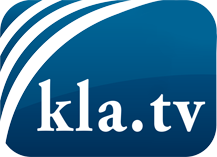 lo que los medios de comunicación no deberían omitir ...poco escuchado – del pueblo para el pueblo ...cada viernes emisiones a las 19:45 horas en www.kla.tv/es¡Vale la pena seguir adelante!Para obtener una suscripción gratuita con noticias mensuales
por correo electrónico, suscríbase a: www.kla.tv/abo-esAviso de seguridad:Lamentablemente, las voces discrepantes siguen siendo censuradas y reprimidas. Mientras no informemos según los intereses e ideologías de la prensa del sistema, debemos esperar siempre que se busquen pretextos para bloquear o perjudicar a Kla.TV.Por lo tanto, ¡conéctese hoy con independencia de Internet!
Haga clic aquí: www.kla.tv/vernetzung&lang=esLicencia:    Licencia Creative Commons con atribución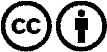 ¡Se desea la distribución y reprocesamiento con atribución! Sin embargo, el material no puede presentarse fuera de contexto.
Con las instituciones financiadas con dinero público está prohibido el uso sin consulta.Las infracciones pueden ser perseguidas.